KWESTIONARIUSZ SYSTEMU ZAŁADUNKU BIG-BAG  DANE KONTAKTOWE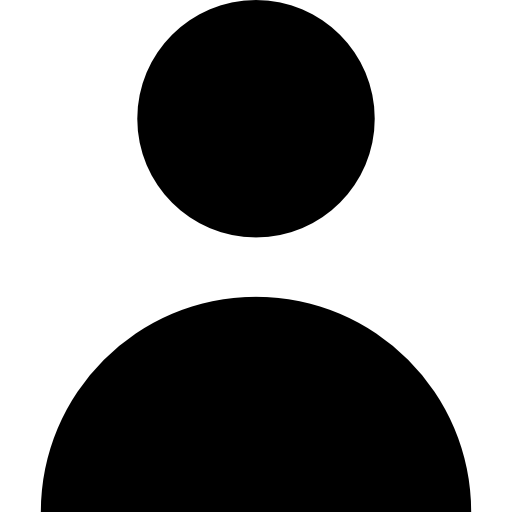 Imię i nazwisko:	
Firma:		
Ulica:		
Miasto:		
Kraj:			
Numer telefonu:	 	
Adres e-mail:		
Data wysłania formularza:	 ZAMÓWIENIE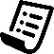 Liczba sztuk:  MATERIAŁ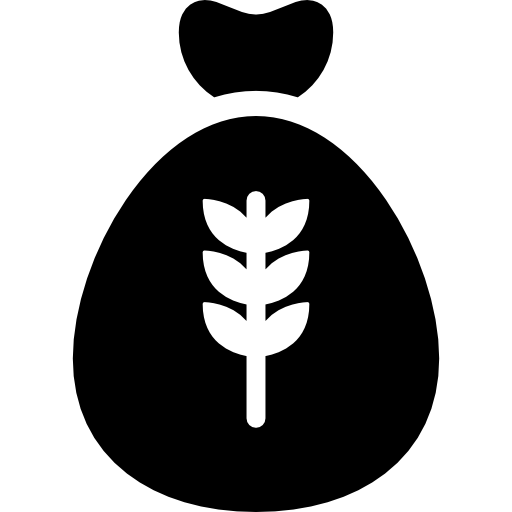 Nazwa materiału:				
Uziarnienie [mm]:				
Gęstość nasypowa [kg/m3]:			
Zawartość wilgoci [%]:			
Kąt nasypu [o]:				
Temperatura materiału [oC]:			 0-40         inna:  
Cechy materiału:				 dobrze-płynący               średnio-płynący         trudno-płynący        							 ścierny      kruchy        lepki       ściśliwy    pylący     								 łatwo ulegający aeracji (niekontrolowanemu „płynięciu”)        mostkujący się    						 higroskopijny (wchłaniający wilgoć)      toksyczny      agresywny chemicznieWYMAGANIA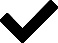 Wydajność rozładunku [kg/h]:			
Ilość BIG-BAGów na godzinę:				 INFORMACJE O BIG-BAGu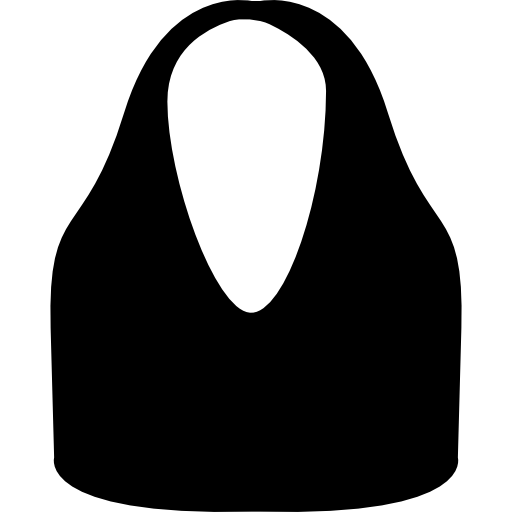 Liczba uchwytów:					 0      2      4
Maksymalny ciężar [kg]:				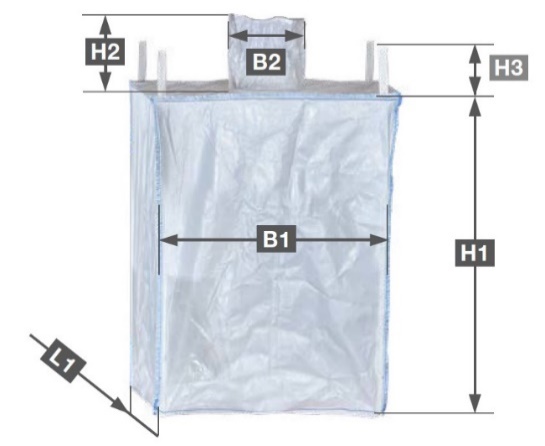 Wymiary:
B1 (długość worka) [mm]:				
B2 (średnica gardzieli) [mm]:				
H1 (wysokość worka) [mm]:				
H2 (wysokość gardzieli) [mm]:			
H3 (wysokość uchwytów) [mm]:			
L1 (szerokość worka) [mm]:				
 KONSTRUKCJA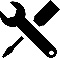 Ograniczenia przestrzeniDługość [mm]:					
Szerokość [mm]:					
Wysokość [mm]:					Lokalizacja stacji załadunku BIG-BAGUrządzenie służące do kontrolowanego podawania materiału, jeżeli nie jest dostarczone przez klienta i należy uwzględnić go  w ofercie nie      tak     →          przenośnik ślimakowy          zawór celkowy               zasuwa nożowa   		          dozownik                                →      śrubowy wolumetryczny         śrubowy grawimetryczny
     		    				    taśmowy grawimetryczny       wibracyjny grawimetryczny								                           inne: Wykonanie ramy  stal węglowa, malowana proszkowo farbą poliestrową, grubość powłoki 70-80 μm         klasa powłoki lakierniczej C5-I         stal nierdzewna 1.4301 (AISI304)              stal nierdzewna 1.4404 (AISI 316L)Wykonanie elementów mających kontakt z materiałem stal nierdzewna 1.4301 (AISI304)              stal nierdzewna 1.4404 (AISI 316L)OPCJONALNIE:          elementy inne niż stalowe zgodne z wymogami FDA wersja higieniczna – szlifowanie powierzchni wewnętrznych (Ra<0,8 µm), spawy wewnętrzne i zewnętrzne ciągłe ŚRODOWISKO PRACY 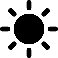 Temperatura pracy [oC]:			 maksymalnie 40         inna: 
ATEX (strefa zagrożenia wybuchem):		 nie      tak     →      Gazy, ciecze i ich opary
							        Wewnątrz urządzenia:      0        1      2
							        Na zewnątrz urządzenia:	         1      2							        Palne pyły:
							        Wewnątrz urządzenia:      20      21      22
							        Na zewnątrz urządzenia:   21      22      przewodzące pyły IIIC                                                                                                                                  Klasa wybuchowości pyłów:                                                                                                                                   ST1     ST2      ST3                                                                                                                                  Minimalna temperatura zapłonu [°C]                                                                                                                                  Minimalna energia zapłonu [mJ].  OPCJE DODATKOWE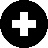 Osprzęt do formowania worków przed procesem napełniania:	 nie      takPomost wagowy, służący do kontrolowania ilości materiału w napełnianym worku: nie      takKompaktor wibracyjny do redukcji objętości materiału w napełnianym worku: nie      tak
System sterowania napełnianiem worka:	 nie      tak                                                                                                      →     RODZAJ ZABUDOWY STEROWNIKA:										    	 panelowa
							    	 w obudowie ze stali nierdzewnej										    	 do zabudowy w szafie sterowniczej       DODATKOWE UWAGI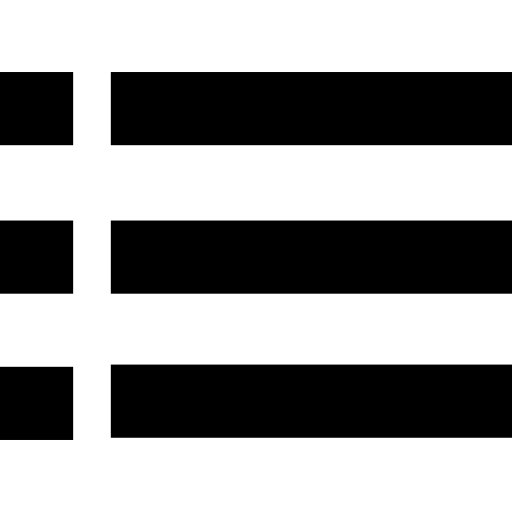 Uwagi: 